Las Minutas ContablesEl  sistema contable,  para asegurar  la  adecuada  y  completa  captacion de datos, debiera tomar los recaudos para que toda la captación se instrumente en forma  escrita. De  ese modo,  se  encontrarian  todas las  registraciones contables “documentadas  físicamente”. Los comprobantes en general representan el elemento o soporte fisico que da nacimiento  e  impulso  al  proceso  contable, inicialmente  en  la  etapa  de  la captación de  datos.  Luego  son usados  prácticamente a  lo  largo  de  todo  el proceso contable .Por eso se dice que los comprobantes son: a) Documentación Fuente: Antes y durante el proceso contableb) Documentación Respaldatoria: Durante y al final del proceso contableLas  minutas  contables,  constituyen  un  soporte  fisico  complementario  a los  comprobantes  tradicionales.   Representan   tambien  elementos  que  en algunos casos dan inicio y soporte al proceso contable, .Forman  parte  de  los  papeles  de  trabajo.  Estos  en la  teneduría  de  libros son  los  que  contienen  (muestran  y  almacenan)   anotaciones  preliminares, cálculos y antecedentes documentales diversos que respaldan las registraciones contables. Tienen contenido literal y numerico.Según la  real  academia  define  como MINUTA:  Borrador  de  una  escritura, contrato, etc. Apuntación que se hace por escrito. Otro  concepto  dice:  Borrador  de  un  documento  legal,  en  especial  un contrato, hecho antes de formalizarlo.En nuestra asignatura consideraremos :Minutas  Contables:  todas  aquellas anotaciones  preliminares  que pueden respaldar asientos contables y que reúnen las características de evidencia,  sustento  y  antecedente suficientes de  determinados hechos económicos registrables para el ente.Características de las minutas contables:• Se confeccionan por  escrito contemplando  –de  ser  posible- diseños estandarizados,  y los datos del emisor, receptor, fecha.• Representan evidencias escritas que manifiestan con certeza la ocurrencia de determinados hechos económicos registrables,• Sustentan muestran documentadamente  la intervención de los responsables en los procesos de confección y control, ello permite el seguimiento y control  • Contienen  todos  los antecedentes relativos a  datos,  cálculos e  información relevante que hacen al hecho económico.• Deben  ser  archivadas  como  elemento de consulta  y  respaldo  de  las transacciones.• No  REEMPLAZAN  a  la  documentación  fuente,  pero  sirgen  a  los  fines  de  la compitlaciony  síntesis  de  la  información  contenida en  multiples documentaciones  que  por  su importancia,  volumen  y  razones de  seguridad, se encuentran resguardadas.Necesidad e importancia de las Minutas ContablesEl  sistema de información contable debe estar diseñado de modo  tal que permitir  el  ingreso  al  mismo,  solamente  de  los  hechos considerados  como validos para su procesamiento. Son aquello que establecen relaciones jurídicas con  terceros con  efectos  objetivamente  medibles.  O  bien  variaciones patrimoniales no  transaccionales internas o  externas al  tente, pero procesables desde el  punto  de vista contable.  Estas  ultimas son  las  que  habitualmente generan mayores dificultades para su exteriorizacion escrita o documental.Todas las variaciones patrimoniales, transaccionales o no, siempre deben probarse,  registrase y  justificarse (estar respaldada),  por medio de  elementos fisico  escritos,  a  los cuales  denominamos  genéricamente  documentación respaldatoria. Documentar es  la acción  y  el  efecto  de  documentar,  y   respaldatoriaporque es el sustento de una registracion.Existen determinados  hechos  económicos  registrables  que  por  su naturaleza, generalmente no transaccionales (que por razones de control interno y de gestión) necesitan exteriorizarse por escrito para generar asi la aparicion de una documentación de respaldo. Sintetizo que  –enunciativamente- la  importancia  y  funcion  de  la  minuta contable radica en:• INTEGRAR  los  distintos  subsistemas,  cuando no  existe  integracion automatica electrónica, a  traves de un comprobante escrito. Por ejemplo las minutas conteniendo los asientos resúmenes de los subdiarios en un sistema de registracion indirecta.• Configurar documentacion respaldatoria de aquellas transacciones u hechos con  efectos  patrimoniales  objetivamente  medibles,  y  que  no  tengan documentacion, o no la tenga especificas: ° Incremento de valor por añejamiento de vinos,° Ajustes derivados de procedimientos de control. Por ejemplo provenientes de arqueos, conciliaciones, recuentos fisicos.° crecimiento vegetativo° determinación y cálculo de bases imponibles de impuestos, ° Información  proveniente  de  otro  registro,  donde  quedo  la documetnacin respaldatoria original, ° Consumos de activos de vida plurianual (depreciación),° Determinación del  costo  de venta  por  diferencia  de inventario, etc.• Periodificacion de ingresos, costos y gastos• Devengamiento de impuestos.• Y  en  GENERAL  efectuan  la  EXTERIORIZACION  escrita  de  determinados hechos obrando como documentacion de respaldo y todos su antecedentes• Obran como ELEMENTOS de CONTROLDiseño y Contenido Minimo y comun a todas las minutasLa minuta en el enfoque sistémico del Sistema Contable,  representa uno de los elementos que une los distintos subsistema a traves de la información. La minuta  lleva información que la hace circular..En  líneas  generales  una  Minuta  Contable  debe  contener  la  siguiente información.ENCABEZADO Numeración.  Lo  ideal, seria que la misma este preimpresa.Correlativa  – identificatoria  –codificación.  Ello permitira el seguimiento  y  control  de  las  mismas, incluso de las anuladas.Fecha Muy  importante  para  la  registracion  y para determinar la demora en circular.Emisor Sector – área – sección – departamento – gerencia.Destinatario Igual. Es importante su colocación para que no quede dudas a quien entregar. Marca la rutina de la misma.CUERPO Cálculos  y  fuentes documentales.Detalle  de  los cálculos  preliminares  y antecedentes  de  los  importes aregistrar.  Debe IMPRESCINDIBLEMENTE  citar  la documentación fuente de la minutaPor  ejemplo:  contrato de  locacion; matriz de amortización de un prestamo; informe de fabrica sobre la producción en  proceso;  informe  sobre  las existencias de bienes  y l los distintos valores.Planillas – Gráficos Con información relevante. Por ejemplo es el  caso  de  la  planilla  de amortización, la planilla de liquidación de sueldos y contribuciones patronales (elemento fuente para la minuta).Asiento propuesto Asiento propuesto por  el  emisor  para su posterior registración.Aca  tendra en  cuenta si  existen asientos  prediseñados  en  la organización.PIE Confección Informa, la persona que confecciono y debe ser  la  que corresponde en funcion de la asignación de tareas. Supervisión Debe  figurar  la constancia  del  control de quien superviso.Control Situacion similar a la anterior. Se utiliza asi  para  determinar  el  seguimiento  o circulación  de  la  minuta,  si  fue sometida al  control  de  quien correspondia. Permite aplicar el dicho: “lo  que se  delega  es  la  tarea  no  la responsabilidad”Acuse de recibo Determina  que  la  información  llego  a su destinatario. En consecuencia podra ser utilizada.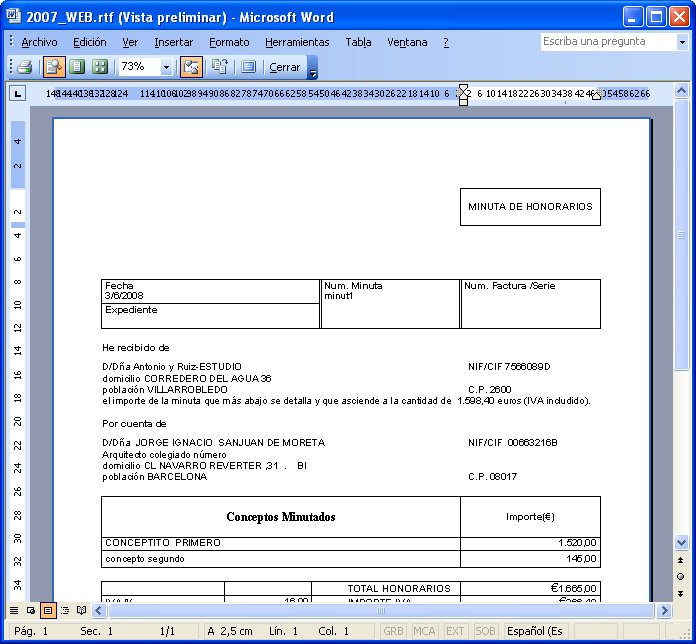 